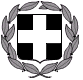      ΣΧΕΔΙΟΕΛΛΗΝΙΚΗ ΔΗΜΟΚΡΑΤΙΑΥΠΟΥΡΓΕΙΟ ΠΑΙΔΕΙΑΣ, ΕΡΕΥΝΑΣ ΚΑΙ ΘΡΗΣΚΕΥΜΑΤΩΝΠΕΡΙΦΕΡΕΙΑΚΗ Δ/ΝΣΗ Π/ΘΜΙΑΣ & Δ/ΘΜΙΑΣ ΕΚΠ/ΣΗΣΔΥΤΙΚΗΣ ΜΑΚΕΔΟΝΙΑΣΔΙΕΥΘΥΝΣΗ ΔΕΥΤΕΡΟΒΑΘΜΙΑΣ ΕΚΠΑΙΔΕΥΣΗΣ ΦΛΩΡΙΝΑΣΣΧΟΛΕΙΟ …………...………………………………..Πράξη ……/……-…….-2017Θέμα: Μετακίνηση στο εξωτερικόΣήμερα ………………….. (τουλάχιστον 20 ημέρες πριν), ημέρα ………………… και ώρα ….. π.μ. στ…………………………. και στο Γραφείο των εκπαιδευτικών του ………………………………………………….. συνεδρίασε υπό την προεδρία του Διευθυντή κ. ......................................., ο Σύλλογος Διδασκόντων με θέμα την πραγματοποίηση της μετακίνησης στο εξωτερικό (στο πλαίσιο εκπαιδευτικών ανταλλαγών, αδελφοποιήσεων, εκπαιδευτικών προγραμμάτων, προγραμμάτων διεθνών οργανισμών, συμμετοχών σε συνέδρια, ημερίδες και πρόσκλησης από σχολεία της Ομογένειας)( αναφέρετε την επιλογή σας)Ο Σύλλογος Διδασκόντων, αφού έλαβε υπ’ όψιν του:Τα άρθρα 5, 10, 11, 12, 13, 14, 15 και 16 της Υ.Α. 33120/ ΓΔ4/ 28-02-2017 (ΦΕΚ 681/Β’/06-03-2017) Τις υπεύθυνες δηλώσεις γονέων και κηδεμόνων με τις οποίες δίνουν τη συγκατάθεσή τους οι γονείς/κηδεμόνες και Να αναφέρετε τα κατά περίπτωση δικαιολογητικά που τεκμηριώνουν το είδος της μετακίνησηςΑΠΟΦΑΣΙΖΕΙ ΟΜΟΦΩΝΑ Την πραγματοποίηση της μετακίνησης στο εξωτερικό ως εξής:Προορισμός :Ημερομηνία και ώρα αναχώρησης: Ημερομηνία και ώρα επιστροφής:Μεταφορικό μέσο :Σύνολο ημερών μετακίνησης :Είδος και τίτλος προγράμματος/ημερίδας/συνεδρίου κλπ. :Αριθμός μετακινούμενων μαθητών:                                                                            (και ολογράφως)Αρχηγός αποστολής:  			 (μόνιμος εκπαιδευτικός)Αναπληρωτής αρχηγός: 			 (μόνιμος εκπαιδευτικός)Συνοδοί (1/20 μαθητές ): 1. ………………, κλάδος ... 2. ………………, κλάδος ... 3. ……………, κλάδος …Αναπληρωτές συνοδοί: 1. ………………, κλάδος ... 2. ………………, κλάδος … 3. ………………, κλάδος … (Προσοχή ισάριθμοι με τους τακτικούς, πλην αναπληρωτών μειωμένου ωραρίου και ωρομισθίων)Αιτιολόγηση του σκοπού και της επιλογής του τόπου προορισμού.Το αναλυτικό πρόγραμμα της εκδρομής/εκπαιδευτικής μετακίνηση το οποίο πρέπει να τηρείται απαρέγκλιτα, για να επιτυγχάνεται τόσο ο σκοπός της, που είναι εκπαιδευτικός και μορφωτικός, όσο και η ασφαλής μετακίνηση των μαθητών. Στο αναλυτικό πρόγραμμα θα πρέπει να αναγράφονται οι ακριβείς ώρες αναχώρησης και άφιξης στον προορισμό, τα μεταφορικά μέσα που θα χρησιμοποιηθούν κατά την μετακίνηση, όπως επίσης και το ημερήσιο πρόγραμμα δραστηριοτήτων και μετακινήσεων στον τόπο προορισμού, ξεχωριστά για κάθε ημέρα.Οι μαθητές του προγράμματος που θα μετακινηθούν είναι οι εξής:Οι μαθητές που δεν συμμετέχουν στην εκδρομή παραμένουν στο σχολείο και παρακολουθούν ειδικά διαμορφωμένο ωρολόγιο πρόγραμμα με απόφαση του Συλλόγου Διδασκόντων (άρθρο 5)Για αυτό συντάχθηκε η πράξη αυτή και  υπογράφεται.     Ο Διευθυντής						                                          Οι καθηγητές	Τ.Υ.				Ακριβές  αντίγραφο                                                 Τ.Υ.                                                                         ___________________, …./…../2017